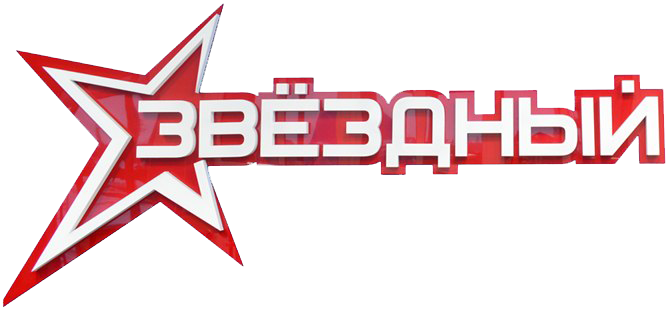 Игровой зал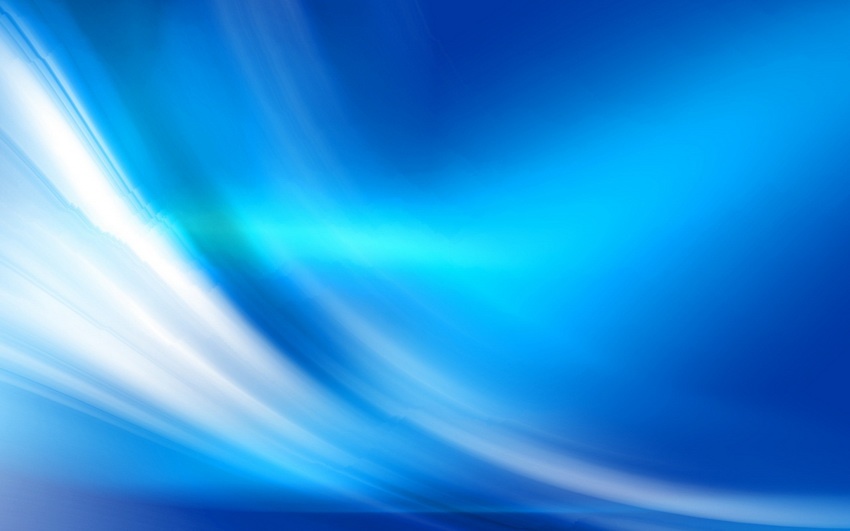 ВремяПон-икВторникСредаЧетвергПятницаСубботаВоск-ние9.00ДЮСШДЮСШДДЮСШДЮСШДЮСШДЮСШДЮСШ10.00ДЮСШДЮСШДДЮСШДЮСШДЮСШДЮСШФутбол Олейников В.С.11.00ДЮСШДЮСШДЮСШДЮСШДЮСШДЮСШФутбол Олейников В.С.12.00ДЮСШДЮСШДЮСШДЮСШДЮСШДЮСШДЮСШ13.00Футбол ВЧДЮСШФутбол ВЧДЮСШФутбол ВЧДЮСШДЮСШ14.00Технический перерывТехнический перерывТехнический перерывТехнический перерывТехнический перерывДЮСШ 
БаскетболМатвеев А.А.ДЮСШ14.30Технический перерывДЮСШТехнический перерывДЮСШДЮСШДЮСШ 
БаскетболМатвеев А.А.ДЮСШ15.00ДЮСШ Сухое плавание Ляхненко Н.Л.ДЮСШДЮСШ Сухое плавание Ляхненко Н.Л.ДЮСШДЮСШДЮСШ 
БаскетболМатвеев А.А.ДЮСШ15.30ДЮСШ 
БаскетболМатвеев А.А.ДЮСШДЮСШ ФутболФутбол Бабайцев В.П.ДЮСШ ФутболДЮСШ 
БаскетболМатвеев А.А.ДЮСШ16.00ДЮСШ 
БаскетболМатвеев А.А.Футбол Бабайцев В.П.ДЮСШ ФутболФутбол Бабайцев В.П.ДЮСШ ФутболДЮСШ ФутболДЮСШ17.00Футбол Олейников В.С.Футбол Бабайцев В.П.ДЮСШ ФутболДЮСШ Бокс Борисов Е.В.ДЮСШ ФутболДЮСШ ФутболДЮСШ17.30Футбол Олейников В.С.Футбол Бабайцев В.П.Футбол Олейников В.С.ДЮСШ Бокс Борисов Е.В.Футбол Олейников В.С.ДЮСШ ФутболДЮСШ18.00Футбол Олейников В.С.Волейбол для всехБабайцев В.П.Футбол Олейников В.С.Волейбол для всехБабайцев В.П.Футбол Олейников В.С.Волейбол Бабайцев В.П.ДЮСШ18.30Футбол Олейников В.С.Волейбол для всехБабайцев В.П.Футбол Олейников В.С.Волейбол для всехБабайцев В.П.Футбол Олейников В.С.Волейбол Бабайцев В.П.ДЮСШ19.00Футбол Олейников В.С.ДЮСШФутбол Олейников В.С.Волейбол для всехБабайцев В.П.Футбол Олейников В.С.Волейбол Бабайцев В.П.ДЮСШ19.30Бадминтон Шелковников Д.А., Настольный теннис для всехДЮСШБадминтон Шелковников Д.А., Настольный теннис для всехБаскетбол группа здоровьяБадминтон Шелковников Д.АНастольный теннис для всех.Футбол СКДЮСШ19.55Бадминтон Шелковников Д.А., Настольный теннис для всехДЮСШБадминтон Шелковников Д.А., Настольный теннис для всехБаскетбол группа здоровьяБадминтон Шелковников Д.АНастольный теннис для всех.Футбол СКДЮСШ20.00Бадминтон Шелковников Д.А., Настольный теннис для всехФутбол группа здоровьяБадминтон Шелковников Д.А., Настольный теннис для всехБаскетбол группа здоровьяБадминтон Шелковников Д.АНастольный теннис для всех.Футбол СКДЮСШ20.15Бадминтон Шелковников Д.А., Настольный теннис для всехФутбол группа здоровьяБадминтон Шелковников Д.А., Настольный теннис для всехБаскетбол группа здоровьяБадминтон Шелковников Д.АНастольный теннис для всех.Футбол СКДЮСШ20.30Бадминтон Шелковников Д.А., Настольный теннис для всехФутбол группа здоровьяБадминтон Шелковников Д.А., Настольный теннис для всехБаскетбол группа здоровьяБадминтон Шелковников Д.АНастольный теннис для всех.Футбол СКДЮСШ21.00Футбол «Салют»Футбол «Луна»Футбол «Салют»Футбол «Салют»Футбол «Луна»ДЮСШДЮСШ22.30Футбол «Салют»Футбол «Луна»Футбол «Салют»Футбол «Салют»Футбол «Луна»ДЮСШДЮСШ